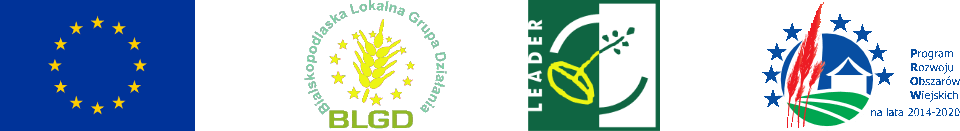 Regulamin rekrutacji Kół Gospodyń Wiejskich i Stowarzyszeń w celu wykonania stoisk  promocyjnych podczas Festiwalu Kulinarnego – Szlacheckie Smaki Południowego Podlasia w dniu 8 sierpnia 2021 rokuProjekt jest współfinansowany ze środków Europejskiego Funduszu Rolnego na rzecz Rozwoju Obszarów wiejskich w ramach PROW na lata 2014-2020Organizatorem Festiwalu Kulinarnego – Szlacheckie Smaki Południowego Podlasia jest Gminy Ośrodek Kultury w Białej Podlaskiej .§1Przedmiotem    zadania jest wykonanie 16 stoisk promocyjnych   podczas Festiwalu Kulinarnego – Szlacheckie Smaki Południowego Podlasia, 8 sierpnia 2021 roku.Przedmiotem działania  jest promocja produktów wytwarzanych przez gospodynie
z zachowaniem tradycji i smaku potraw szlacheckich z jednoczesną dbałością o tożsamość lokalną w oparciu o zasoby regionu.Pozyskiwanie starych, zapomnianych przepisów szlacheckich.Wykonanie  ciekawie zaaranżowanego stoiska wystawienniczego stoiska oraz prezentacji na nim produktów .Kultywowanie i upowszechnianie tradycji szlacheckich związanych z regionem.Aktywizowanie lokalnej społeczności .Umożliwianie wymiany doświadczeń i zaprezentowanie efektów własnej pracy. Pogłębianie więzi z regionem Południowego Podlasia.Rozwijanie kreatywności, aktywności twórczej oraz umiejętności plastycznych, kulinarnych.Pobudzanie aktywności  twórczej , umożliwianie prezentacji wytworów twórczej pracy własnej i grupowej.§2Do udziału mogą zgłosić się KGW oraz stowarzyszenia z Powiatu Bialskiego, obszaru LSR. Pierwszeństwo mają organizacje działające na terenie Gminy Biała Podlaska , o reszcie decyduje data zgłoszenia, oraz zapisy statutowe. Do karty zgłoszeń organizacja dołącza statut. §3Organizator przewiduje kwotę na wykonanie jednostkowego stoiska promocyjnego
 w wysokości 950 zł. W tej kwocie mieszczą się: zakup produktów na kilkanaście potraw i inne elementy niezbędne do wykonania stoiska. Zestaw produktów zakupi organizator i rozda  za pokwitowaniem                                    do 4 sierpnia 2021r.  	Organizator gwarantuje hale namiotową pod którą będą ustawiane stoły (jeden 2m stół
 i krzesła)  dla wystawców.  Stoiska należy ustawić do godz.1300§4Zgłoszenia należy dostarczyć osobiście, listownie lub mailowo na poniższy adres Zgłoszenia są przyjmowane do 9 lipca 2021r.§510 -11 lipca 2021r w godzinach 1400 - 1800 odbędą się konsultacje tematyczne, które są  obowiązkowe dla zakwalifikowanych organizacji. Miejsce Pracownia Kulinariów Regionalnych w Perkowicach 17b. Dojazd we własnym zakresie. Liczba uczestników po 3 osoby  z organizacji -łącznie 48 osób – liczebność grupy dostosowana będzie do aktualnych wytycznych dotyczących ograniczeń, nakazów i zakazów w związku z wystąpieniem stanu epidemii.W programie tych konsultacji przewidziano:zapoznanie z kuchnią szlachecką Południowego Podlasia- zwyczaje, przepisy, tradycję, zastosowanie lokalnych produktów w potrawach- zasoby regionu, historia rozwoju kuchni szlacheckiej na danym regionie, aranżacja wnętrz i zdobnictwo związane z kulturą szlachecką, wiadomości potrzebne i ukierunkowujące do wykonania stoisk promocyjnych.											Pieczątka , podpis, data 							         …………………………………………………………………….Miejscowość i dataKARTA ZGŁOSZENIA DO WYKONANIA STOISKA PROMOCYJNEGO           Nazwa organizacji……………………………………………………………………………………Adres……………………………………………………………………………………………………….Tel…………………………………………………………………………………………………………..OświadczenieNiniejszym zgłaszamy naszą organizację ………………………………………………… ……………………………………………………………………………………………………………do wykonania promocyjnego stoiska w ramach projektu Festiwal Kulinarny- Potrawy Szlacheckie Południowego Podlasia w dniu 8 sierpnia 2021r. Akceptujemy wszystkie warunki podane w regulaminie rekrutacji. Oświadczamy , że produkty, oraz ich ekspozycja
na stoiskach zostaną wykonane zgodnie z wymaganiami sanitarnymi  . Zobowiązujemy wykonać zadanie zgodnie z wytycznymi organizatora. Klauzula informatyczna o przetwarzaniu danychNa podstawie art. 13 ust. 1 i ust. 2 rozporządzenia Parlamentu Europejskiego i Rady (UE) 2016/679 z 27 kwietnia 2016 r. w sprawie ochrony osób fizycznych w związku z przetwarzaniem danych osobowych i w sprawie swobodnego przepływu takich danych oraz uchylenia dyrektywy 95/46/WE (dalej: RODO), informuję, że:Administratorem Pani/Pana danych osobowych jest Gminny Ośrodek Kultury  z siedzibą w Białej Podlaskiej, ul. Prosta 31.Dane kontaktowe inspektora ochrony danych : e – mail: iod@gok.plPaństwa dane osobowe przetwarzane na podstawie art. 6 ust.1 lit. a wyłącznie w celu realizacji  rekrutacji do wykonania stoiska szlacheckiego   W związku z przetwarzaniem danych w celach, o których mowa powyżej , odbiorcami Państwa danych osobowych mogą być:Organy władzy publicznej oraz podmioty wykonujące zadania publiczne
 lub działające na zlecenie organów władzy publicznej, w zakresie i celach, które wynikają z przepisów powszechnie obowiązującego prawa.Państwa dane osobowe przechowywane będą przez okres wynikający z regulacji prawnych.W związku z przetwarzaniem Państwa danych osobowych przysługują Pani/Panu następujące prawa:Dostępu do treści danych osobowych Państwa dotyczących, o którym jest mowa w art. 15 RODO,Sprostowania danych, na podstawie art.16 RODO.Usunięcia danych, o którym mowa w art. 17 RODO, przetwarzanych na podstawie Państwa zgody; w pozostałych przypadkach, w których Administrator przetwarza dane osobowe na podstawie przepisów prawa, dane mogą być usunięte po zakończeniu okresu archiwizacji.Żądania od administratora ograniczenia przetwarzania danych, o których mowa
w art. 18 RODO z zastrzeżeniem przypadków, o których mowa art.18 ust.2Prawo do przenoszenia danych o którym mowa w art. 20 RODO – dotyczy danych przetwarzanych na podstawie Państwa zgody lub na podstawie umowy oraz
w przypadku gdy przetwarzanie odbywa się w sposób zautomatyzowany.Wniesienia sprzeciwu wobec przetwarzanych danych , o których mowa w art. 21 RODO, z zastrzeżeniem, że nie dotyczy to przypadków, w których Administrator posiada uprawnienie do przetwarzania danych na podstawie przepisów prawa.W przypadku gdy przetwarzanie  danych osobowych odbywa się na podstawie zgody  osoby na przetwarzanie danych osobowych (art. 6 ust. 1 lit a RODO), przysługuje państwu prawo do cofnięcia tej zgody w dowolnym momencie. Wycofanie zgody nie wpływa na zgodność z prawem przetwarzania , którego dokonano na podstawie zgody przed jej wycofaniem.W przypadku powzięcia informacji o niezgodnym z prawem przetwarzaniu przez administratora Państwa danych osobowych, przysługuje  Państwu  prawo wniesienia skargi do organu nadzorczego – Prezesa Urzędu Ochrony Danych Osobowych.Podanie przez Państwa danych osobowych jest:Obowiązkowe, w sytuacji, gdy przesłankę przetwarzania danych osobowych stanowi przepis prawa lub zawarta między stronami umowa.Dobrowolne, jeżeli odbywa się na podstawie Pani/Pana zgody.Konsekwencją niepodania danych może być brak możliwości realizacji zadań związanych
z  rekrutacją do wykonania stoiska szlacheckiego w ramach projektu Festiwal Kulinarny – Szlacheckie Smaki Południowego Podlasia Państwa dane osobowe nie będą przetwarzane w sposób zautomatyzowany, w tym również w formie profilowania.Pani/Pana dane osobowe mogą być przekazane do państw trzecich i organizacji międzynarodowych jedynie na podstawie przepisów prawa krajowego, umów międzynarodowych i obowiązujących konwencji .………………………………………………………………………                podpis  organizacjiZgoda na przetwarzanie danych osobowychZgodnie z art.6 ust.1 lit. a ogólnego rozporządzenia o ochronie danych osobowych z dnia 27 kwietnia 2016 r.Wyrażam zgodę                                                                                     Nie wyrażam zgodyNa przetwarzanie moich danych osobowych: nazwa, adres, telefon, wizerunek uczestników przez Gminny Ośrodek Kultury, ul.Prosta31, 21-500 Biała Podlaska w celu rekrutacji do wykonania stoiska szlacheckiego w ramach Festiwalu Kulinarnego – Szlacheckie Smaki Południowego Podlasia	Wiem, że przysługuje mi prawo dostępu do moich danych, żądania ich sprostowania, usunięcia lub ograniczenia ich przetwarzania, wniesienia sprzeciwu wobec ich przetwarzania, przenoszenia danych do wskazanego przeze mnie administratora, jak również prawo wniesienia skargi do organu nadzorczego ( Prezes Urzędu Ochrony Danych Osobowych, ul. Stawki 2, 00 – 193 Warszawa, www.uodo.gov.pl)	Mam świadomość, że wyrażenie zgody jest dobrowolne i w każdej chwili mogę cofnąć udzieloną  zgodę, bez wpływu na zgodność z prawem przetwarzania, którego dokonano na podstawie zgody przed jej cofnięciem.  ………………………………………………………………………Pieczątka podpis wyrażającego zgodę Klub Kultury PerkowicePracownia Kulinariów RegionalnychPerkowice 17b 21-500 Biała Podlaska e-mail:      perkowice@gokbp.pl  Osoba do kontaktu :Katarzyna MikiciukTel. 518 275 075